О внесении изменений в постановление администрации Палехского муниципального района от 01.11.2013 № 712-п «Об утверждении муниципальной программы «Развитие сельского хозяйства и регулирование рынков сельскохозяйственной продукции, сырья и продовольствия в Палехском муниципальном районе на 2014 – 2021 годы»В соответствии со статьей 179 Бюджетного кодекса Российской Федерации, Уставом Палехского муниципального района, постановлением администрации Палехского муниципального района от 04.12.2015  № 496 - п «О внесении изменения в постановление администрации Палехского муниципального района  от 22.08.2013 № 495-п  «Об утверждении Порядка разработки, реализации и оценки эффективности муниципальных программ Палехского муниципального района», администрация Палехского муниципального района п о с т а н о в л я е т:         1. Внести в постановление администрации Палехского муниципального района от  01.11.2013 № 712 - п  «Об утверждении муниципальной программы «Развитие сельского хозяйства и регулирование рынков сельскохозяйственной продукции, сырья и продовольствия в Палехском муниципальном районе на 2014 – 2021 годы»  изменение, изложив    приложение   в новой редакции  (прилагается).2. Контроль за выполнением настоящего постановления возложить на первого заместителя главы администрации Палехского муниципального района С.И. Кузнецову.3. Настоящее постановление вступает в силу после его официального опубликования.Приложениек Постановлению администрации Палехского муниципального районаот …...2019  № …. - пМуниципальная программа«Развитие сельского хозяйства и регулирование рынков сельскохозяйственной продукции, сырья и продовольствия в Палехском муниципальном районе»1. Паспорт Программы Примечание:<*> объем финансирования Программы и входящие в нее подпрограммы подлежат уточнению по мере формирования бюджета муниципального района на соответствующие годы.*ассигнования за счет средств бюджета муниципального района будут предусмотрены при включении заявленных объектов в областную программу и  выделении средств из областного бюджета.** реализация программы предусматривает привлечение софинансирования за счет средств федерального и областного бюджетов, объемы средств которых будут указаны в паспорте программы по результатам конкурсного отбора для участия в подпрограмме «Устойчивое развитие сельских территорий Ивановской области», после утверждения в установленном порядке распределения соответствующих субсидий.Общие положенияСельское хозяйство и сопряженные с ним отрасли обеспечивают занятость сельского населения, являются бюджетообразующими для муниципального района, способствуют закреплению экономической активности на территории района. От успешного функционирования  отрасли  зависит существование более 120  сельских населенных пунктов, в которых проживает почти 4750 тысяч человек.Собственное сельскохозяйственное производство на территории района снижает зависимость   рынка сельскохозяйственной продукции от   межрегионального ввоза, и способствует укреплению продовольственной безопасности региона.   Значительную роль в этом играют личные подсобные хозяйства населения, на долю которых приходится значительная  часть объемов  сельскохозяйственного производства. Наличие собственного сельскохозяйственного производства является важным фактором сдерживания роста цен на региональном рынке сельскохозяйственной продукции. Это имеет особую значимость для региона  с низким уровнем среднедушевых денежных доходов населения.Успешность выполнения указанных задач напрямую зависит от экономического состояния сельскохозяйственного производства, на поддержку которого направлена настоящая муниципальная программа (далее – Программа).Программа предусматривает оказание государственной поддержки и содействия развитию агропромышленного комплекса Палехского муниципального района по следующим направлениям:- растениеводство  и реализация продукции растениеводства;- животноводство, переработка и реализация продукции животноводства;- техническая и технологическая модернизация, инновационное развитие сельскохозяйственного производства;- поддержка малых форм хозяйствования;- кадровое обеспечение сельскохозяйственных товаропроизводителей Анализ текущей ситуации в сфере реализации муниципальной программы.Общая характеристика сложившейся ситуации в сфере реализации муниципальной программы и основные тенденции ее измененияНа начало 2013 года агропромышленный комплекс Палехского района состоял из 4 сельскохозяйственных организаций,  кредитного потребительского кооператива, предприятия пищевой и перерабатывающей промышленности и более 2500 личных подсобных хозяйств населения.В 2012 году объем производства сельскохозяйственной продукции в Палехском районе составил 119,4 млн. рублей, или 11,5 тыс. рублей в среднем на одного жителя района. В этом объеме на долю сельскохозяйственных организаций приходилось 42,9 процента. Личные подсобные хозяйства обеспечили  57,1 процента выпуска.В 2012 году в структуре сельскохозяйственного производства на долю животноводства приходилось 72 процента сельскохозяйственной продукции, на долю растениеводства – 28 процента.В период 2006-2012 годов в сфере сельскохозяйственного и пищевого производства Палехского района отмечались следующие тенденции:  -	В целом по сельскому хозяйству района отмечалась нестабильная динамика физических объемов производства.     Сельскохозяйственные организации демонстрировали умеренный рост физических объемов     производства, которые в 2012 году составляли 113,1 процента от уровня 2006 года.Благодаря предпринимаемым мерам государственной поддержки сельскохозяйственных товаропроизводителей в период 2006-2012 годов наблюдалось улучшение их платежеспособности.К 2012 году доля просроченной кредиторской задолженности сельскохозяйственных товаропроизводителей сократилась до 3,5 процентов с 38,4 процентов в 2006 году. Отсутствует просроченная задолженность  сельскохозяйственных товаропроизводителей по кредитам и займам. Все сельхозпредприятия работают с прибылью.  -   В растениеводстве наблюдались сильные колебания физических объемов производства   около средних уровней 2005-2006 годов.Имело место сильное отставание растениеводства Палехского района от Ивановской области  по урожайности зерновых и многолетних трав.-   В животноводстве, после   падения физических объемов, стабилизация    производства    произошла  с     2000 года.  За стабильной динамикой физических объемов производства продукции животноводства   района скрывались существенные внутриотраслевые структурные сдвиги, вызванные двумя противоположными тенденциями.С одной стороны, происходил уверенный рост физических объемов производства животноводческой продукции в сельскохозяйственных организациях, крестьянских (фермерских) хозяйствах. С другой стороны, происходило быстрое падение физических объемов производства в секторе личных подсобных хозяйств.  В районе сформировалась устойчивая тенденция сокращения поголовья скота. В 2012 году численность поголовья крупного рогатого скота в сельхозпредприятиях  составляла 2142   головы или 67 процентов от уровня 2005 года,  поголовье свиней и овец  в 2012 году  – отсутствует.Существенное сокращение поголовья скота происходило в личных подсобных хозяйствах.  На фоне снижения численности поголовья скота происходило качественное улучшение его состава, за счет увеличение доли племенного скота.Ежегодно повышалась производительность молочного стада. К 2012 году средний годовой надой молока на одну корову в сельскохозяйственных организациях Палехского района составлял 5265 кг, что было на 24 процента  выше показателя 2005 года.- В сфере технической и технологической модернизации, инновационного развития сельскохозяйственного производства в районе сохранялись низкие темпы обновления сельскохозяйственной техники в хозяйствах всех категорий. Значительная часть сельскохозяйственных товаропроизводителей применяла высоко изношенную технику, оборудование и устаревшие технологии. Наибольшее технологическое отставание было в секторе личных подсобных хозяйств, где доминировал ручной труд с минимальным уровнем механизации.    - В сфере кадрового обеспечения сельскохозяйственных товаропроизводителей отмечалось ежегодное сокращение численности работников, занятых в сельском хозяйстве Палехского района. За период с 2005 по 2012 годы данная численность сократилась на 2,3 раза с 600 человек до 264 человек.  При этом сохранялась нехватка квалифицированных кадров.     Наибольший дефицит организации агропромышленного комплекса испытывали в руководителях и специалистах, имеющих высшее специальное образование.- В сфере социально-экономического развития сельских территорий Ивановской области сохранялось их существенное отставание от городов по уровню обеспеченности социальной и коммунальной инфраструктурой. В сельской местности остается более высокий уровень безработицы, и меньший средний уровень денежных доходов населения.Материальное положение преобладающей части сельского населения не позволяет использовать систему ипотечного кредитования жилищного строительства на селе. Низкий уровень комфортности проживания в сельской местности влияет на миграционные настроения сельского населения, особенно молодежи. Соответственно сокращается источник расширенного воспроизводства трудоресурсного потенциала аграрной отрасли. Сложившиеся тенденции в агропромышленном комплексе района сформировались с учетом ежегодного систематического предоставления мер государственной поддержки сельскохозяйственному производству. Без государственной поддержки значительная часть организаций и хозяйств, составляющих агропромышленный комплекс Палехского района, прекратили  свое существование.Самостоятельное развитие агропромышленного комплекса района затруднено в силу следующих объективных факторов и ограничений:- природно-ресурсные ограничения;- сбытовые ограничения – малая емкость внутреннего рынка сельскохозяйственной продукции в  регионе и жесткая конкуренция со стороны импортеров и сельскохозяйственных товаропроизводителей из соседних регионов;- финансовые ограничения – дефицит собственных финансовых ресурсов и сравнительно небольшие объемы привлечения сельскохозяйственными товаропроизводителями заемных ресурсов для развития;- прочие ограничения – накопленное технологическое отставание агропромышленного комплекса, высокий износ основных фондов, обеднение почв, дефицит квалифицированных кадров.Объемы оказания государственной поддержки в настоящий момент являются определяющим фактором развития агропромышленного комплекса Палехского района. При сохранении объемов поддержки на уровне 2012 года следует ожидать продолжения описанных тенденций или даже их ухудшения, вследствие вновь возникающих вызовов, к числу которых относятся вступление Российской Федерации в ВТО, наращивание объемов государственной поддержки агропромышленного комплекса в конкурирующих регионах, повышение рисков прихода второй волны финансового кризиса.Таблица. Показатели, характеризующие текущую ситуацию в сфере реализации муниципальной программы     Государственная поддержка и содействие развитию сельскохозяйственного производства в   осуществлялись в форме:-	прямой финансовой и организационно-консультационной поддержки сельскохозяйственных товаропроизводителей; -	финансовой поддержки сельских территорий по  улучшению жилищных условий граждан, проживающих в сельской местности;Основными результатами оказания государственной поддержки и содействия развитию сельскохозяйственного производства и сельских территорий в Палехском муниципальном районе стали:-	стабилизация физических объемов производства в сельском хозяйстве в целом, рост производства в секторе сельскохозяйственных организаций - улучшение финансового положения сельскохозяйственных товаропроизводителей.  -	минимизация негативных последствий для агропромышленного комплекса   от воздействия внешних финансово-экономических и природно-климатических факторов риска.   Предоставляемые меры государственной поддержки по субсидированию производства сельскохозяйственной продукции, субсидирование процентных ставок по привлекаемым кредитам и займам позволили сельскохозяйственным товаропроизводителям преодолеть кризисные явления с меньшими потерями;-     улучшение жилищных условий граждан, проживающих в сельской местности. С   использованием выделенных бюджетных средств получили возможность улучшить свои жилищные условия 11 семей, проживающих в сельской местности.  Предоставляемые меры государственной поддержки и содействия развитию сельскохозяйственного производства   позволили сохранить агропромышленный комплекс в его современном виде, но их было недостаточно для кардинального изменения ситуации и решения накопленных проблем в данном секторе   экономики района.Актуальные проблемы в сфере реализации муниципальной программы  К 2013 году в агропромышленном комплексе района сохранялись следующие ключевые проблемы, требующие решения в рамках настоящей Программы:-	низкие объемы производства   сельскохозяйственной продукции и продуктов ее переработки; нехватка кормов ограничивает развитие животноводства ;-	низкая рентабельность и отсутствие накопленных резервов делают сельскохозяйственных товаропроизводителей сильно зависимыми от государственной поддержки, ограничивают возможности для проведения технологической модернизации и расширенного воспроизводства в сельском хозяйстве и сопряженных отраслях;-	использование изношенного, ненадежного, низко производительного оборудования и сельскохозяйственных машин, применение устаревших технологий обуславливает низкую производительность труда в сельскохозяйственном производстве. Это ограничивает возможности для наращивания его объемов и повышения заработных плат работникам сельскохозяйственных товаропроизводителей;-	низкий уровень оплаты труда, сравнительно высокий уровень безработицы, слабая обеспеченность социальной инфраструктурой, низкий уровень развития рынка жилья в сельской местности и доступности для сельского населения решения проблемы по улучшению жилищных условий делают непривлекательными проживание и работу в сельской местности, создают проблему кадрового дефицита у сельскохозяйственных товаропроизводителей;-       непривлекательность сельской местности как среды обитания и рост миграционных настроений, в том числе среди сельской молодежи,  ведут к сокращению и измельчению сельской поселенческой структуры, обезлюдению и запустению сельских территорий, выбытию из оборота продуктивных земель сельскохозяйственного назначения.Социально-экономическое развитие сельских территорий с целью создания условий эффективного функционирования агропромышленного производства возможно только при условии государственной поддержки их социального и инженерного обустройства.Цели и ожидаемые результаты реализации муниципальной программыЦели муниципальной программыРеализация Программы направлена на достижение следующих целей:                            а)    увеличение объемов производства и повышение конкурентоспособности сельскохозяйственной продукции, выпускаемой в районе.Данная цель будет достигаться за счет развития зернового комплекса, мясного имолочного скотоводства;б)	обеспечение финансовой устойчивости товаропроизводителей агропромышленного комплекса района.         Данная цель будет достигаться за счет мер государственной поддержки, направленных на субсидирование производства сельскохозяйственной продукции, удешевление кредитных ресурсов и  предоставление несвязанной финансовой поддержки для сельскохозяйственных товаропроизводителей. В долгосрочном периоде цель будет достигаться за счет   успешно реализованных проектов технико-технологической модернизации производства и создания новых эффективных производств;в)	воспроизводство и повышение эффективности использования ресурсного потенциала;	Данная цель будет достигаться за счет перехода к расширенному воспроизводству поголовья сельскохозяйственных животных, введения в оборот неиспользуемой пашни и других категорий сельскохозяйственных угодий, повышения производительности труда в сфере сельскохозяйственного производства.           Ключевым направлением развития должно стать повышение производительности труда за счет технического переоснащения, внедрения современных технологий сельскохозяйственного производства, повышения уровня подготовленности и заинтересованности работников в результатах труда.г)	обеспечение устойчивого развития сельских территорий. 	Данная цель будет достигаться за счет создания комфортных условий проживания в сельской местности, повышения уровня занятости сельского населения в сфере сельскохозяйственного производства, активизации участия граждан, проживающих в сельской местности, в реализации общественно значимых проектов, стимулирования реализации инвестиционных проектов в сельской местности, которые должны стать точками роста на соответствующих территориях.Таблица 1. Сведения о целевых индикаторах (показателях) реализации ПрограммыПояснения к таблице:приведенные плановые значения целевых индикаторов (показателей) указаны с учетом ожидаемого  финансирования реализации программы за счет средств федерального и областного бюджета;          Ожидаемые результаты реализации муниципальной программыРеализация Программы позволит достичь следующих результатов:В Палехском муниципальном районе к 2025 году физические объемы производства сельскохозяйственной продукции возрастут на 3,7 процента по сравнению с уровнем 2013 года.Валовой сбор зерна повысится на 58 процентов до 4,6 тыс. тонн, овощей - на 18,9 процентов до 108,5 тыс.тонн, картофеля - на 5,2 процента до 157,3 тыс. тонн. Этому будут способствовать меры по улучшению использования земель сельскохозяйственного назначения, обеспечению развития элитного семеноводства.Производство скота и птицы (в живом весе) к 2025 году возрастет по сравнению с 2013 годом до 50,3 тыс. тонн, или на 18,4 процента, молока - до 197,8 тыс. тонн, или на 17,5 процента. Основной прирост объемов продукции животноводства будет получен за счет роста продуктивности скота и птицы на основе улучшения породного состава.Среднемесячная заработная плата в сельском хозяйстве удвоится за период реализации Программы, достигнув к 2021 году 20,2 тыс. рублей.Ежегодный прирост инвестиций в сельское хозяйство составит не менее 4 процентов, уровень рентабельности в сельскохозяйственных организациях возрастет до уровня не менее 3 – 4 процентов (с учетом субсидий).Решение жилищной проблемы для 13 семей, проживающих в сельской местности и нуждающихся в улучшении жилищных условий, в том числе для 6  молодых семей и молодых специалистов; удовлетворение потребности организаций   агропромышленного комплекса и социальной  сферы села в молодых специалистах, повышение уровня социально-инженерного обустройства в сельской местности, в том числе газом.  Обоснование выделения подпрограммПрограмма предусматривает реализацию пяти аналитических и одной специальной подпрограмм, направленных на достижение ее целей. Оценка, в какой части реализация каждой из подпрограмм способствует достижению целей Программы, приведена в следующей таблице.Таблица 2. Оценка вклада подпрограмм в достижение целей муниципальной программыТаблица 3. Ресурсное обеспечение реализации ПрограммыПримечание: <*> объем финансирования Программы и входящие в нее подпрограммы подлежат уточнению по мере формирования бюджета муниципального района на соответствующие годы.* реализация подпрограммы предусматривает привлечение софинансирования за счет средств федерального бюджета, объемы которого будут указаны в настоящей таблице после утверждения в установленном порядке распределения соответствующих субсидий из федерального бюджета** объем бюджетных ассигнований за счет средств областного бюджета на реализацию мероприятий подпрограммы «Устойчивое развитие сельских территорий Ивановской области»  будет определен комиссией при Правительстве Ивановской области по бюджетным проектировкам на очередной финансовый год и плановый периодПриложение 1 к муниципальной программе «Развитие сельского хозяйства и регулирование рынков сельскохозяйственнойпродукции, сырья и продовольствия в Палехском муниципальном районе »Подпрограмма «Развитие подотрасли растениеводства, переработки и реализации продукции растениеводства»Паспорт подпрограммыПримечание:* реализация подпрограммы предусматривает привлечение  финансирования за счет средств федерального и областного бюджета, объемы которого будут указаны   после утверждения в установленном порядке распределения соответствующих субсидий.Краткая характеристика сферы реализации подпрограммыВ рамках настоящей подпрограммы (далее - Подпрограмма) предусмотрено предоставление мер государственной поддержки в сфере растениеводства, переработки и реализации продукции растениеводства, по следующим направлениям:а)	развитие элитного семеноводства. По данному направлению будет осуществляться финансовое стимулирование использования в растениеводстве Ивановской области элитных семян сельскохозяйственных культур;б)	развитие зернового комплекса. По данному направлению предусмотрено финансовое стимулирование производства и продаж продовольственного зерна (рожь, ) и семян масличных культур;в)	развитие льноводства. Государственная поддержка по данному направлению предполагает финансовое стимулирование производства льна-долгунца;г)	поддержка доходов сельскохозяйственных товаропроизводителей в области растениеводства. Данное направление предусматривает предоставление несвязанной финансовой поддержки сельскохозяйственным товаропроизводителям;д)	государственная поддержка кредитования отрасли растениеводства, ее переработки, развития инфраструктуры и логистического обеспечения рынков продукции растениеводства. По данному направлению предоставляется финансовая поддержка сельскохозяйственным товаропроизводителям в целях снижения уровня затрат на обслуживание ранее полученных кредитов (займов), а также стимулирования привлечения новых кредитов (займов) на развитие растениеводства, переработки и реализации продукции растениеводства, развитие инфраструктуры и логистического обеспечения рынков продукции растениеводства;е)	управление рисками в подотраслях растениеводства. По данному направлению предусмотрено финансовое стимулирование страхования урожая сельскохозяйственных культур, урожая многолетних насаждений и посадок многолетних насаждений на территории Ивановской области.Предусмотренные Подпрограммой меры государственной поддержки предоставляются в соответствии с Законом Ивановской области от 30.10.2008 № 125-ОЗ «О государственной поддержке сельскохозяйственного производства в Ивановской области».Ожидаемые результаты реализации подпрограммыРеализация Подпрограммы позволит достичь следующих результатов в сфере растениеводства, переработки и реализации продукции растениеводства:-Доля посевных площадей, засеваемых элитными семенами, в общей площади посевов, возрастет до 18 процентов к 2020 году (с  6,9 процентов в 2013 году).    -Будут созданы условия для своевременного проведения сортосмены и сортообновления, а также модернизации материально-технической и технологической базы семеноводства.-Будет восстановлено производство продовольственного зерна (рожь) и производство льна-долгунца.-Возрастут доходы сельскохозяйственного производства и уровень его экологической безопасности. Повысится эффективность использования земель сельскохозяйственного назначения и агроландшафтов.-Снизится финансовая нагрузка на сельскохозяйственного товаропроизводителя при осуществлении сельскохозяйственного страхования. Возрастет доля застрахованных посевных площадей в общей посевной площади. Повысится инвестиционная привлекательность сельского хозяйства.Таблица 4. Сведения о целевых индикаторах (показателях) реализации подпрограммыПояснения к таблице:- приведенные плановые значения целевых индикаторов (показателей) указаны с учетом ожидаемого  финансирования реализации мероприятий подпрограммы за счет средств федерального и областного бюджета.        Мероприятия подпрограммыВ рамках настоящей подпрограммы (далее - Подпрограмма) предусмотрено предоставление мер государственной поддержки в сфере растениеводства и реализации продукции растениеводства организациям, индивидуальным предпринимателям и физическим лицам, признаваемым сельскохозяйственными товаропроизводителями в соответствии с Федеральным законом от 29.12.2006 № 264-ФЗ «О развитии сельского хозяйства», за исключением граждан, ведущих личное подсобное хозяйство (далее - сельскохозяйственные товаропроизводители).Подпрограмма предусматривает реализацию следующих мероприятий: содействие сельхозтоваропроизводителям района в  предоставлении мер государственной поддержки в сфере растениеводства   и реализации продукции растениеводства, по следующим направлениям: а)  финансовое стимулирование использования в растениеводстве Палехского  муниципального района элитных семян сельскохозяйственных культур;       б) финансовое стимулирование производства и продаж продовольственного зерна (рожь) и семян масличных культур;       в) финансовое стимулирование производства льна-долгунца;       г) предоставление несвязанной финансовой поддержки сельскохозяйственным  товаропроизводителям;       д) финансовая поддержка сельскохозяйственным товаропроизводителям в целях снижения уровня затрат на обслуживание ранее полученных кредитов (займов), а также стимулирования привлечения новых кредитов (займов) на развитие растениеводства, реализации продукции растениеводства, развитие инфраструктуры и логистического обеспечения рынков продукции растениеводства;      е) финансовое стимулирование страхования урожая сельскохозяйственных культур.Предусмотренные Подпрограммой меры государственной поддержки предоставляются в соответствии с Законом Ивановской области от 30.10.2008 № 125-ОЗ «О государственной поддержке сельскохозяйственного производства в Ивановской области».Приложение 2 к муниципальной программе «Развитие сельского хозяйства и регулирование рынков сельскохозяйственнойпродукции, сырья и продовольствия в Палехском муниципальном районе »Подпрограмма «Развитие подотраслиживотноводства и реализации продукции животноводства»Паспорт подпрограммыПримечание:* реализация подпрограммы предусматривает привлечение финансирования за счет средств федерального и областного бюджета, объемы которого будут указаны   после утверждения в установленном порядке распределения соответствующих субсидий.Краткая характеристика сферы реализации подпрограммыВ рамках настоящей подпрограммы (далее - Подпрограмма) предусмотрено предоставление мер государственной поддержки в сфере животноводства и реализации продукции животноводства организациям, индивидуальным предпринимателям и физическим лицам, признаваемым сельскохозяйственными товаропроизводителями в соответствии с Федеральным законом от 29.12.2006 № 264-ФЗ «О развитии сельского хозяйства», за исключением граждан, ведущих личное подсобное хозяйство (далее - сельскохозяйственные товаропроизводители).Государственная поддержка оказывается по следующим направлениям:        а) племенное животноводство. Государственная поддержка племенного животноводства предусматривает финансовое стимулирование разведения и содержания племенного поголовья сельскохозяйственных животных;        б) развитие молочного  скотоводства. В рамках данного направления предусмотрено финансовое стимулирование производства и реализации молока;         в) государственная поддержка кредитования отрасли животноводства, переработки ее продукции, развития инфраструктуры и логистического обеспечения рынков продукции животноводства. По данному направлению предоставляется финансовая поддержка сельскохозяйственным товаропроизводителям в целях снижения уровня затрат на обслуживание ранее полученных кредитов (займов), а также стимулирования привлечения новых кредитов (займов) на развитие животноводства, переработки и реализации продукции животноводства, а также развитие инфраструктуры и логистического обеспечения рынков продукции животноводства;         г) управление рисками в подотраслях животноводства. По данному направлению предусмотрено финансовое стимулирование использования страхования в области животноводства.      Предусмотренные Подпрограммой меры государственной поддержки предоставляются в соответствии с Законом Ивановской области от 30.10.2008 № 125-ОЗ «О государственной поддержке сельскохозяйственного производства в Ивановской области».Ожидаемые результаты реализации подпрограммыРеализация Подпрограммы позволит достичь следующих результатов в сфере животноводства и реализации продукции животноводства:      В районе будет продолжено формирование племенной базы, соответствующей потребностям сельскохозяйственных товаропроизводителей. Увеличится производство высококачественной племенной продукции (материала) и ее реализация на внутреннем рынке.      Производство молока в хозяйствах всех категорий на территории Ивановской области возрастет со 7,1 тысяч тонн в 2013 году до 8,0 тысяч тонн в 2020 году. Это будет достигнуто за счет стабилизации и увеличения поголовья животных, а также роста продуктивности. Повышение продуктивности по молоку будет обеспечено за счет породного обновления стада, создания сбалансированной кормовой базы и перехода к новым технологиям содержания и кормления.       Впервые вводимые    с 2014 года меры государственной поддержки сельскохозяйственного страхования в сфере животноводства обеспечат рост доли застрахованного поголовья сельскохозяйственных животных в общем поголовье сельскохозяйственных животных. Это будет способствовать повышению финансовой устойчивости и инвестиционной привлекательности сельскохозяйственных товаропроизводителей, занятых разведением сельскохозяйственных животных.Таблица 5. Сведения о целевых индикаторах (показателях) реализации подпрограммы       Пояснения к таблице:приведенные плановые значения целевых индикаторов (показателей) указаны с учетом ожидаемого финансирования реализации мероприятий подпрограммы за счет средств федерального и областного бюджетаМероприятия подпрограммыПодпрограмма предусматривает реализацию следующих мероприятий:1. Содействие в предоставлении субсидий на поддержку племенного животноводства (за исключением племенного крупного рогатого скота мясного направления):         а)	на содержание племенного маточного поголовья сельскохозяйственных       животных, кроме племенного крупного рогатого скота мясного направления, б)	на приобретение племенного молодняка крупного рогатого скота молочного направления, в том числе по импорту,в)	на приобретение племенного молодняка крупного рогатого скота молочного направления, в том числе по импорту, на условиях лизинга.2. 	Содействие в предоставлении субсидий на возмещение сельскохозяйственным товаропроизводителям части затрат на реализованное молоко собственного производства:   а) на поддержку собственного производства молока сельскохозяйственных товаропроизводителей, путем частичного возмещения затрат сельскохозяйственных товаропроизводителей на 1 литр (килограмм) молока высшего сорта и на 1 литр (килограмм) молока первого сорта.3.	Содействие в  предоставление субсидий на возмещение части процентной ставки по краткосрочным и инвестиционным   кредитам (займам) на развитие животноводства, переработки и реализации продукции      животноводства. 4. Содействие по  предоставление субсидий сельскохозяйственным товаропроизводителям на   частичную компенсацию затрат на уплату страховой премии по договорам сельскохозяйственного страхования имущественных интересов, связанных с риском утраты (гибели) сельскохозяйственных животных. Приложение 3 к муниципальной программе «Развитие сельского хозяйства и регулирование рынков сельскохозяйственнойпродукции, сырья и продовольствия в Палехском муниципальном районе »Подпрограмма «Техническая и технологическая модернизация, инновационное развитие»Паспорт подпрограммы            Примечание:* реализация подпрограммы предусматривает привлечение финансирования за счет средств федерального и областного бюджета, объемы которого будут указаны   после утверждения в установленном порядке распределения соответствующих субсидий.Краткая характеристика сферы реализации подпрограммыВ рамках настоящей подпрограммы (далее - Подпрограмма) предусмотрено предоставление мер государственной поддержки организациям, индивидуальным предпринимателям и физическим лицам, признаваемым сельскохозяйственными товаропроизводителями в соответствии с Федеральным законом от 29.12.2006 № 264-ФЗ «О развитии сельского хозяйства», за исключением граждан, ведущих личное подсобное хозяйство (далее - сельскохозяйственные товаропроизводители).Основными направлениями реализации Подпрограммы являются:а)	обновление парка сельскохозяйственной техники. По данному направлению предусмотрено финансовое стимулирование приобретения сельскохозяйственными товаропроизводителями сельскохозяйственной техники и технологического оборудования; б)	развитие инновационной деятельности в агропромышленном комплексе. По данному направлению предусмотрено оказание информационной и консультационной поддержки сельскохозяйственным товаропроизводителям, способствующей реализации инновационных проектов, внедрению новой техники, использованию ресурсосберегающих технологий в агропромышленном комплексе Ивановской области.Предусмотренные Подпрограммой меры государственной поддержки предоставляются в соответствии с Законом Ивановской области от 30.10.2008 № 125-ОЗ «О государственной поддержке сельскохозяйственного производства в Ивановской области».Ожидаемые результаты реализации подпрограммыРеализация Подпрограммы позволит сельскохозяйственным товаропроизводителям Палехского муниципального района произвести за период с 2014 по 2021 годы обновление парка  тракторов,   зерноуборочных   и  кормоуборочных комбайнов.Подпрограмма будет способствовать повышению инновационной активности сельскохозяйственных товаропроизводителей и расширению масштабов развития сельского хозяйства на инновационной основе.Таблица 6. Сведения о целевых индикаторах (показателях) реализации подпрограммы Мероприятия подпрограммыПодпрограмма предусматривает реализацию следующих мероприятий:  1.	Содействие в предоставлении субсидий на компенсацию части первоначального взноса по приобретению предметов лизинга.  2.	Содействие в предоставлении субсидий на компенсацию части затрат на приобретение сельскохозяйственной техники и технологического оборудования,  3.   Содействие в предоставлении  субсидии предоставляются на:а) переподготовку, повышение квалификации, стажировку руководителей и специалистов сельскохозяйственных товаропроизводителей (далее - образовательные услуги), осуществляемые на основании договоров, заключаемых с государственными образовательными учреждениями дополнительного образования, высшего образования, имеющими государственную лицензию на осуществление переподготовки и повышения квалификации руководителей и специалистов сельскохозяйственного производства;б)	информационно-консультативные услуги в сельскохозяйственном производстве, предоставляемые сельскохозяйственным товаропроизводителям на основании договоров, заключаемых с учреждениями и специализированными организациями.Приложение 4 к муниципальной программе «Развитие сельского хозяйства и регулирование рынков сельскохозяйственнойпродукции, сырья и продовольствия в Палехском муниципальном районе »Подпрограмма «Поддержка малых форм хозяйствования»Паспорт подпрограммыПримечание:* реализация подпрограммы предусматривает привлечение  финансирования за счет средств федерального и областного бюджета, объемы которого будут указаны  после утверждения в установленном порядке распределения соответствующих субсидий.Краткая характеристика сферы реализации подпрограммыНастоящая подпрограмма (далее - Подпрограмма) предусматривает предоставление мер государственной поддержки крестьянским (фермерским) хозяйствам, индивидуальным предпринимателям, осуществляющим производство сельскохозяйственной продукции, гражданам, ведущим личные подсобные хозяйства, сельскохозяйственным потребительским кооперативам (далее - малые формы хозяйствования).Основными направлениями реализации Подпрограммы являются:а) государственная поддержка кредитования малых форм хозяйствования. Государственная поддержка по данному направлению обеспечивает снижение уровня финансовой нагрузки на малые формы хозяйствования по обслуживанию ранее полученных кредитов (займов);б) поддержка начинающих фермеров. Данное направление предусматривает финансовое стимулирование создания крестьянских (фермерских) хозяйств и поддержку их развития на начальном этапе с момента создания;в) развитие семейных животноводческих ферм на базе крестьянских (фермерских) хозяйств. Предоставляемая государственная поддержка по данному направлению стимулирует развитие крестьянскими (фермерскими) хозяйствами животноводческого направления;г) оформление земельных участков в собственность крестьянских (фермерских) хозяйств. Предоставляемые меры государственной поддержки по данному направлению стимулируют ускорение процесса оформления земельных участков в собственность крестьянских (фермерских) хозяйств;д) поддержка глав и членов крестьянских (фермерских) хозяйств на переселение в сельскую местность. Данное направление государственной поддержки стимулирует создание крестьянских (фермерских) хозяйств за счет снижения уровня входных финансовых барьеров в данный вид бизнеса для жителей крупных населенных пунктов Ивановской области;Ожидаемые результаты реализации подпрограммыВ рамках реализации Подпрограммы за период с 2014 года по 2025 год будут достигнуты следующие результаты:а) реализовано не менее 3 проектов по созданию (развитию) крестьянских (фермерских) хозяйств, что создаст не менее 9 новых рабочих мест;в) активизируется оформление в собственность крестьянскими (фермерскими) хозяйствами   земельных участков.Таблица 7. Сведения о целевых индикаторах (показателях) реализации подпрограммыМероприятия подпрограммы1.	По направлению «Государственная поддержка кредитования малых форм хозяйствования»:-	Содействие в получении субсидий на возмещение части процентной ставки по долгосрочным, среднесрочным и краткосрочным кредитам, взятым малыми формами  хозяйствования. -    Содействие в получении субсидий на возмещение части затрат на уплату процентов по кредитам, полученным в российских кредитных организациях в 2009-2013 годах сельскохозяйственными кредитными кооперативами с целью предоставления займов членам кооперативов.2.	По направлению «Поддержка начинающих фермеров»:-	Содействие участию в конкурсном отборе на  получение  грантов начинающим фермерам на создание и развитие крестьянского (фермерского) хозяйства.Финансовое обеспечение реализации мероприятия осуществляется за счет средств областного бюджета, а также субсидий из федерального бюджета, предоставляемых в соответствии с постановлением Правительства Российской Федерации от 28.02.2012 № 166 «Об утверждении Правил предоставления и распределения субсидий из федерального бюджета бюджетам субъектов Российской Федерации на поддержку начинающих фермеров». -	Содействие участию в конкурсном отборе на получение единовременной помощи начинающим фермерам на бытовое обустройство.Финансовое обеспечение реализации мероприятия осуществляется за счет средств областного бюджета, а также субсидий из федерального бюджета, предоставляемых в соответствии с постановлением Правительства Российской Федерации от 28.02.2012 № 166 «Об утверждении Правил предоставления и распределения субсидий из федерального бюджета бюджетам субъектов Российской Федерации на поддержку начинающих фермеров».Единовременная помощь предоставляется в соответствии с постановлением Правительства Ивановской области от 08.06.2012 № 194-п «Об утверждении Порядка предоставления начинающим фермерам грантов на создание и развитие крестьянского (фермерского) хозяйства и единовременной помощи на бытовое обустройство, одним из источников финансового обеспечения которых является субсидия из федерального бюджета».3.	По направлению «Развитие семейных животноводческих ферм на базе крестьянских (фермерских) хозяйств»:-    Содействие участию в конкурсном отборе на получение грантов крестьянским (фермерским) хозяйствам на развитие семейных животноводческих ферм.Финансовое обеспечение реализации мероприятия осуществляется за счет средств областного бюджета, а также субсидий из федерального бюджета, предоставляемых в соответствии с постановлением Правительства Российской Федерации от 28.02.2012 № 165 «Об утверждении Правил предоставления и распределения субсидий из федерального бюджета бюджетам субъектов Российской Федерации на развитие семейных животноводческих ферм».Гранты предоставляются в соответствии с постановлением Правительства Ивановской области от 31.05.2012 № 173-п «Об утверждении Порядка предоставления грантов крестьянским (фермерским) хозяйствам на развитие семейных животноводческих ферм, одним из источников финансового обеспечения которых является субсидия из федерального бюджета»4.	По направлению «Оформление земельных участков в собственность крестьянских (фермерских) хозяйств»:-	Содействие получению  субсидий на возмещение части затрат крестьянским (фермерским) хозяйствам, включая индивидуальных предпринимателей, при оформлении в собственность используемых ими земельных участков из земель сельскохозяйственного назначения.Финансовое обеспечение реализации мероприятия осуществляется за счет средств областного бюджета, а также субсидий из федерального бюджета, предоставляемых в соответствии с постановлением Правительства Российской Федерации от 31.10.2011 № 874 «Об утверждении Правил предоставления и распределения субсидий из федерального бюджета бюджетам субъектов Российской Федерации на возмещение части затрат крестьянских (фермерских) хозяйств, включая индивидуальных предпринимателей, при оформлении в собственность используемых ими земельных участков из земель сельскохозяйственного назначения».5.	По направлению «Поддержка глав и членов крестьянских (фермерских) хозяйств на переселение в сельскую местность»:-	Содействие получению единовременных выплат главам крестьянских (фермерских) хозяйств на переселение в сельскую местность.         Единовременные выплаты предоставляются в соответствии с постановлением Правительства Ивановской области от 03.11.2006 № 179-п «Об утверждении Порядка осуществления единовременных выплат на переселение в сельскую местность и обустройство глав крестьянских (фермерских) хозяйств и членов их семей».Финансовое обеспечение реализации мероприятия осуществляется за счет средств областного бюджета.-	Содействие получению  единовременных выплат членам семьи главы крестьянского (фермерского) хозяйства на переселение в сельскую местность.Единовременные выплаты предоставляются в соответствии с постановлением Правительства Ивановской области от 03.11.2006 № 179-п «Об утверждении Порядка осуществления единовременных выплат на переселение в сельскую местность и обустройство глав крестьянских (фермерских) хозяйств и членов их семей».Финансовое обеспечение реализации мероприятия осуществляется за счет средств областного бюджета.6.	По направлению «Развитие садоводства и огородничества»:-	Содействие в получении субсидий на возмещение части затрат на инженерное обеспечение территорий садоводческих, огороднических и дачных некоммерческих объединений граждан.Субсидии предоставляются в соответствии с постановлением Правительства Ивановской области от 08.06.2012 № 195-п «Об утверждении Порядка предоставления субсидий на возмещение части затрат на инженерное обеспечение территорий садоводческих, огороднических и дачных некоммерческих объединений граждан». Финансовое обеспечение реализации мероприятия осуществляется за счет средств областного бюджета.Приложение 5 к муниципальной программе «Развитие сельского хозяйства и регулирование рынков сельскохозяйственнойпродукции, сырья и продовольствия в Палехском муниципальном районе»Подпрограмма «Кадровое обеспечение агропромышленного комплекса»Паспорт подпрограммыПримечание:	* реализация подпрограммы предусматривает привлечение  финансирования за счет средств федерального и областного бюджета, объемы которого будут указаны  после утверждения в установленном порядке распределения соответствующих субсидий.Краткая характеристика сферы реализации подпрограммыНастоящая подпрограмма (далее - Подпрограмма) включает меры финансового стимулирования, направленные на привлечение и закрепление в сельскохозяйственном производстве руководителей, специалистов с соответствующим высшим и средним специальным образованием, молодых работников массовых профессий.Ожидаемые результаты реализации подпрограммыРеализация Подпрограммы позволит:-	увеличить обеспеченность организаций агропромышленного комплекса квалифицированными кадрами;-	увеличить  долю работающих в агропромышленном комплексе руководителей и специалистов, имеющих высшее профессиональное образование.Таблица 8. Сведения о целевых индикаторах (показателях) реализации подпрограммыМероприятия подпрограммыПодпрограмма предусматривает реализацию следующих мероприятий:1.	Содействие в получении единовременных выплат специалистам сельскохозяйственных товаропроизводителей с соответствующим высшим или средним специальным образованием.Выплаты предоставляются в соответствии с постановлением Правительства Ивановской области от 04.08.2009 № 232-п «Об утверждении порядков предоставления единовременных выплат выпускникам средних общеобразовательных школ, профтехучилищ (лицеев), техникумов (колледжей), получившим в указанных организациях соответствующие документы об образовании, работающим у сельскохозяйственных товаропроизводителей, в машинно-технологических (тракторных) станциях, а также вновь назначаемым (избираемым) руководителям и специалистам сельскохозяйственных товаропроизводителей с соответствующим высшим или средним специальным образованием» (приложение 2).Финансовое обеспечение реализации мероприятия осуществляется за счет средств областного бюджета2.	Содействие в получении единовременных выплат выпускникам средних образовательных школ, профтехучилищ (лицеев), техникумов (колледжей), получивших в указанных организациях соответствующие документы об образовании, работающим у сельскохозяйственных товаропроизводителей, в машинно-технологических (тракторных) станциях.Выплаты предоставляются в соответствии с постановлением Правительства Ивановской области от 04.08.2009 № 232-п «Об утверждении порядков предоставления единовременных выплат выпускникам средних общеобразовательных школ, профтехучилищ (лицеев), техникумов (колледжей), получившим в указанных организациях соответствующие документы об образовании, работающим у сельскохозяйственных товаропроизводителей, в машинно-технологических (тракторных) станциях, а также вновь назначаемым (избираемым) руководителям и специалистам сельскохозяйственных товаропроизводителей с соответствующим высшим или средним специальным образованием» (приложение 1).Финансовое обеспечение реализации мероприятия осуществляется за счет средств областного бюджета.3.	Содействие в получении единовременных выплат вновь назначаемым (избираемым) руководителям сельскохозяйственных товаропроизводителей.Выплаты предоставляются в соответствии с постановлением Правительства Ивановской области от 04.08.2009 № 232-п «Об утверждении порядков предоставления единовременных выплат выпускникам средних общеобразовательных школ, профтехучилищ (лицеев), техникумов (колледжей), получившим в указанных организациях соответствующие документы об образовании, работающим у сельскохозяйственных товаропроизводителей, в машинно-технологических (тракторных) станциях, а также вновь назначаемым (избираемым) руководителям и специалистам сельскохозяйственных товаропроизводителей с соответствующим высшим или средним специальным образованием» (приложение 2).Финансовое обеспечение реализации мероприятия осуществляется за счет средств областного бюджета.Приложение 6 к муниципальной программе «Развитие сельского хозяйства и регулирование рынков сельскохозяйственнойпродукции, сырья и продовольствия в Палехском муниципальном районе »Подпрограмма                                                                                                                                          «Устойчивое развитие сельских территорий Палехского муниципального района»Паспорт подпрограммы         Примечание:* Объем бюджетных ассигнований за счет средств бюджета района на реализацию мероприятий подпрограммы «Устойчивое развитие сельских территорий Палехского района» будет определен администрацией Палехского муниципального района по бюджетным проектировкам на очередной финансовый год и плановый период.**Реализация подпрограммы предусматривает привлечение софинансирования за счет средств областного бюджета, объемы которого будут указаны в паспорте настоящей подпрограммы после утверждения в установленном порядке распределения соответствующих субсидий по бюджетным проектировкам на очередной финансовый год и плановый период из областного бюджета.         *** Реализация подпрограммы предусматривает привлечение софинансирования за счет средств федерального бюджета, объемы которого будут указаны в паспорте настоящей подпрограммы после утверждения в установленном порядке распределения соответствующих субсидий из федерального бюджета.Общие положенияПод сельской местностью (сельскими территориями) в настоящей подпрограмме (далее - Подпрограмме) понимаются сельские поселения, объединенные общей территорией в границах Палехского муниципального района,  а  также  сельские  населенные пункты, входящие в состав Палехского городского поселения, на территории которых преобладает деятельность, связанная с производством и переработкой сельскохозяйственной продукции. Перечень таких сельских населенных пунктов на территории Палехского муниципального района определяется администрацией Палехского муниципального района по статистическим данным о сельскохозяйственном производстве на данной территории.Муниципальная программа Палехского района, предусматривает реализацию следующих мероприятий (далее – Муниципальная программа, Мероприятия по обеспечению  устойчивого развития сельских территорий):- улучшение жилищных условий граждан, проживающих в сельской местности, в том числе молодых семей и молодых специалистов;- комплексное обустройство населенных пунктов, расположенных в сельской местности, объектами социальной и инженерной инфраструктуры (осуществляется по следующим направлениям: развитие сети плоскостных спортивных сооружений в сельской местности, развитие газификации в сельской местности, развитие водоснабжения в сельской местности);-	предоставление грантовой поддержки местных инициатив граждан, проживающих в сельской местности.Ожидаемые результаты реализации подпрограммыРеализация настоящей подпрограммы обеспечит за период 2014-2025 годов:-	ввод и приобретение 1,18 тыс. кв. метров жилья гражданами, проживающими в сельской местности, в том числе 0,540 тыс. кв. метров жилья молодыми семьями и молодыми специалистами. Это обеспечит улучшение жилищных условий 13 сельским семьям, в том числе 6 молодым семьям и молодым специалистам. В результате сократится общее число семей, нуждающихся в улучшении жилищных условий, в сельской местности, в том числе молодых семей и молодых специалистов;- ввод в эксплуатацию 31,0 км газовых сетей. - ввод в эксплуатацию 23,8 км сетей водоснабжения. - реализацию одного проекта местных инициатив граждан, проживающих в сельской местности, получивших грантовую поддержку. Это будет способствовать активизации участия граждан, проживающих в сельской местности, в решении вопросов местного значения.Таблица 9. Сведения о целевых индикаторах (показателях) реализации подпрограммы( в редакции  Постановления от 25.08.2017 №513-п.)Пояснения к таблице: целевые индикаторы (показатели) 1, 1.1, 2 – 7 характеризуют результаты, достигаемые исключительно в рамках реализации настоящей подпрограммы. Отчетные значения указанных целевых индикаторов (показателей) определяются по данным учета, осуществляемого администрацией Палехского муниципального района.Мероприятия подпрограммыНастоящая подпрограмма предусматривает реализацию следующих мероприятий:1.	Участие в конкурсном отборе сельских поселений  для участия в подпрограмме «Устойчивое развитие сельских территорий Ивановской области» государственной программы «Развитие сельского хозяйства и регулирование рынков сельскохозяйственной продукции, сырья и продовольствия в  Ивановской области» (исполнитель – администрация Палехского муниципального района).Мероприятие предусматривает ежегодную подготовку и предоставление заявки на участие в конкурсном отборе среди муниципальных районов Ивановской области. Срок реализации мероприятия – с 2014 по 2025 год.2.	Улучшение жилищных условий граждан, проживающих в сельской местности, в том числе молодых семей и молодых специалистов:2.1.	Заключение с Департаментом сельского хозяйства и продовольствия Ивановской области соглашения о предоставлении в соответствующем году субсидии из областного и федерального бюджетов бюджету Палехского муниципального района на улучшение жилищных условий граждан, проживающих в сельской местности, в том числе молодых семей и молодых специалистов (далее - Субсидия из областного и федерального бюджетов на улучшение жилищных условий, Соглашение о предоставлении Субсидии из областного и федерального бюджетов на улучшение жилищных условий) (исполнитель – администрация Палехского муниципального района).Реализация мероприятия предусматривает:-	формирование и направление в Департамент сельского хозяйства и продовольствия Ивановской области комплекта документов на предоставление Субсидии из областного и федерального бюджета на улучшение жилищных условий;-	заключение с Департаментом сельского хозяйства и продовольствия Ивановской области соглашения о предоставлении в соответствующем году Субсидии из областного и федерального бюджета на улучшение жилищных условий.Мероприятие выполняется в соответствии с установленными требованиями, при условии успешного прохождения отбора участников муниципальной программы.Срок реализации мероприятия – с 2014 по 2025 год.3.	Грантовая поддержка местных инициатив граждан, проживающих в сельской местности:3.1.	Заключение с Департаментом сельского хозяйства и продовольствия Ивановской области соглашения о предоставлении в соответствующем году субсидии из областного и федерального бюджетов бюджету Палехского муниципального района на грантовую поддержку местных инициатив граждан, проживающих в сельской местности (далее - Субсидия из областного и федерального бюджетов на грантовую поддержку местных инициатив, Соглашение о предоставлении Субсидии из областного и федерального бюджетов на грантовую поддержку местных инициатив) (исполнитель – администрация Палехского муниципального района).Реализация мероприятия предусматривает:-	формирование и направление в Департамент сельского хозяйства и продовольствия Ивановской области документов на предоставление Субсидии из областного и федерального бюджетов на грантовую поддержку местных инициатив;-	заключение с Департаментом сельского хозяйства и продовольствия Ивановской области соглашения о предоставлении в соответствующем году Субсидии из областного и федерального бюджетов на грантовую поддержку местных инициатив.Мероприятие выполняется в соответствии с установленными требованиями, при условии успешного прохождения отбора участников муниципальной программы.Срок реализации мероприятия – с 2014 по 2025 год.3.2.	Формирование и представление в Департамент сельского хозяйства и продовольствия Ивановской области отчетности об использовании средств Субсидии из областного и федерального бюджетов на грантовую поддержку местных инициатив (исполнитель – администрация Палехского муниципального районов).Мероприятие выполняется в соответствии с требованиями, установленными Соглашением о предоставлении Субсидии из областного и федерального бюджетов на грантовую поддержку местных инициатив.Срок реализации мероприятия – с 2014 по 2025 год.Расходы на реализацию мероприятий 2.1, 3.1 представлены в таблице «Ресурсное обеспечение реализации мероприятий подпрограммы».Оценка суммарного объема финансовых ресурсов, которые предполагается привлечь в ходе реализации настоящей Подпрограммы для достижения цели Подпрограммы, приведена в приложении 1 к настоящей подпрограмме.Таблица 10. Перечень мероприятий подпрограммы.               Таблица. Ресурсное обеспечение реализации мероприятий подпрограммы <*>объем финансирования Программы и входящие в нее подпрограммы подлежат уточнению по мере формирования бюджета муниципального района на соответствующие годы.* объемы средств на реализацию мероприятий ежегодно уточняются  по результатам конкурсного отбора для участия в подпрограмме «Устойчивое развитие сельских территорий Ивановской области». Ассигнования за счет средств бюджета муниципального района будут предусмотрены при включении заявленных объектов в областную программу и  выделении средств из областного бюджета. ** реализация программы предусматривает привлечение софинансирования за счет средств федерального и областного бюджетов, объемы        средств     которых будут указаны в паспорте программы по результатам конкурсного отбора для участия в подпрограмме «Устойчивое развитие  сельских территорий Ивановской области», после утверждения в установленном порядкераспределения соответствующих субсидий.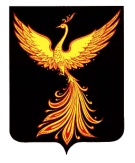 АДМИНИСТРАЦИЯПАЛЕХСКОГО МУНИЦИПАЛЬНОГО РАЙОНААДМИНИСТРАЦИЯПАЛЕХСКОГО МУНИЦИПАЛЬНОГО РАЙОНААДМИНИСТРАЦИЯПАЛЕХСКОГО МУНИЦИПАЛЬНОГО РАЙОНАПОСТАНОВЛЕНИЕПОСТАНОВЛЕНИЕПОСТАНОВЛЕНИЕ                                               от ... ... 2019№ …-п                                               от ... ... 2019№ …-п                                               от ... ... 2019№ …-п                                               от ... ... 2019№ …-пГлава Палехского муниципального районаИ.В. СтаркинНаименованиеПрограммыРазвитие сельского хозяйства и регулирование рынков сельскохозяйственной продукции, сырья и продовольствия в Палехском муниципальном районеСрок реализации Программы2014 - 2024Администратор ПрограммыАдминистрация Палехского муниципального районаИсполнители ПрограммыАдминистрация Палехского муниципального района (отдел экономики, инвестиций и сельского хозяйства)Перечень подпрограмм1. Развитие  отраслей агропромышленного комплекса2. Техническая и технологическая модернизация, инновационное развитие3. Кадровое обеспечение агропромышленного комплекса4. Устойчивое развитие сельских территорий Палехского муниципального района5. Развитие малых форм хозяйствования и сельскохозяйственной потребительской кооперации.6. Комплексное развитие сельских территорий.Цель Программы1. Увеличение объемов производства и повышение конкурентоспособности сельскохозяйственной продукции, выпускаемой в Палехском муниципальном районе;2. Обеспечение финансовой устойчивости товаропроизводителей агропромышленного комплекса Палехского муниципального района;3. Воспроизводство и повышение эффективности использования ресурсного потенциала в сельском хозяйстве Палехского муниципального района;4. Обеспечение устойчивого, комплексного  развития сельских территорий Палехского муниципального районаОбъем ресурсного обеспечения Программы   (в редакции  Постановления от 10.05.2018г № 318-п.)Общий объем   ассигнований:*2014 – 0,0   руб.2015 – 11736991,55 руб.2016 – 0,0 руб.2017 – 0, 0 руб.2018 – 0,0руб.2019 – 18247333,0,0  руб.2020 – 23387000,0  руб.2021 -  19044000,0 руб.2022 – 67505000,0 руб.2023 – <*> 2024 – <*> - бюджет муниципального района:* 2014-0,0 руб.2015 -128434,55 руб.2016 - 0,0 руб.2017 - 0,0   руб.2018 - 0,0    руб.2019 – 671573,0   руб.2020 – 568000,0   руб.2021 –218000,0 руб.2022 – 323000,0 руб.2023 – <*> 2024 – <*>  - областной бюджет:**2014 – 0,0 руб.2015 – 6568557,0 руб.2016 – 0,0 руб.2017 – 0,0  руб.2018 –0,0 руб.2019 –  3057518 ,0  руб.2020 –  12477000,0  руб.2021 –  4038000,0 руб.2022 – 7928000,0 руб.2023 – <*> .2024 – <*> - федеральный бюджет: **2014 - 0,0  руб.2015 -504000,0 руб.2016 - 0,0 руб.2017 - 0,0 т руб.2018 - 0,0  руб.2019 -14049890,0  руб.2020 –7817000,0  руб.2021 –14688000,0 руб.2022 – 58054000,0 руб.2023 – <*> .2024 – <*> -внебюджетные ассигнования2014 – 0,0 руб.2015 – 0,0 руб.2016 – 0,0 руб.2017 – 0,0 руб.2018 – 0,0 руб.2019 – 468352,0 руб.2020 – 2525000,0 руб.2021 – 100000,0 руб.2022 – 1200000,0 руб.2023 – <*> .2024 – <*> . №ПоказательЕдиницы измерения20062007200820092010201120121.Количество организаций, крестьянских (фермерских) хозяйств и индивидуальных предпринимателей в секторе АПК1.1Количество организаций АПК, всегоединиц9997866в т.ч. - сельскохозяйственных организаций различных организационно-правовых формединиц8886644- кредитных и потребительских кооперативовединиц1111111- предприятий пищевой и перерабатывающей промышленностиединиц00001111.2Количество крестьянских (фермерских) хозяйствединиц24241263002.Динамика производства2.1.Продукция сельского хозяйства в фактически действовавших ценахмлн.руб.228,7 272,0 269,7 279,5 301,0 301,4 278,4 в том числе:                                              - в личных подсобных хозяйствахмлн.руб.129,9 167,2 147,3 173,4 197,4 189,6 159,0 - в крестьянских (фермерских)  хозяйствах и хозяйствах индивидуальных предпринимателеймлн.руб.0,2 0,2 0,193 0,223 0,085 0 0 - в сельскохозяйственных организацияхмлн.руб.98,6 104,6 122,2 105,9 103,5 111,8 119,4 2.3.Индекс производства продукции сельского хозяйства в Палехском районе (в сопоставимых ценах)процентов      к уровню 2005 года- в сельскохозяйственных организацияхпроцентов     к уровню 2005 года94,3 96,296,4100,286,090,2 86,3 3.Финансовое состояние3.1Доля просроченной кредиторской задолженности (на 1 января года, следующего за отчетным)- сельское хозяйствопроцентов41,734,827,126,84,62,73,23.2.Доля просроченной задолженности по кредитам и займам (на 1 января года, следующего за отчетным)- сельское хозяйствопроцентов2,30,30,10,10,10,00,13.3.Объем задолженности по кредитам и займам (на 1 января года, следующего за отчетным)- сельское хозяйствомлн.руб.4,6 12,1 14,7 14,0 11,1 13,1 14,8 3.4.Удельный вес прибыльных организаций (на 1 января года, следующего за отчетным)- сельское хозяйствопроцентов76926171801001003.5.Финансовый результат (убыток) убыточных организаций- сельское хозяйствомлн.руб.2,7 1,0 2,3 2,0 2,2 0 0 3.6.Финансовый результат (прибыль) прибыльных организаций- сельское хозяйствомлн.руб.8,5 12,2 3,6 5,0 8,7 8,8 5,4 4.Государственная поддержка4.1.Объем бюджетных средств, выделенных на государственную поддержку сельскохозяйственного производства в регионемлн.руб.8,0 7,8 9,8 9,7 10,0 8,2 6,7 в том числе:                                            -  за счет областного бюджетамлн.руб.1,1 1,1 7,1 5,3 3,7 5,3 4,6 - за счет федерального бюджетамлн.руб.6,9 6,7 2,7 4,4 6,3 2,9 2,1 4.2.Объем государственной поддержки гражданам, проживающим в сельской местности, в том числе молодым семьям и молодым специалистам, на улучшение жилищных условиймлн. руб.0,492 0,119 0,147 0 0 1,508 0,8 5.Показатели растениеводства5.1.Продукция растениеводства сельскохозяйственных организациях в фактически действовавших ценахмлн.руб.26,9 28,440,333,126,928,832,25.2.Валовой сбор зерновых культур  тонн29454380400349272822303330285.3.Посевные площади сельскохозяйственных культур га10010 9245897589007253746868225.4.Количество тракторов                                       единиц112 109103866761565.5.Количество комбайнов  зерноуборочных                                                              единиц262419181212105.6.Внесение минеральных удобрений                                                    (в пересчете на 100% питательных веществ)на один гектар посева сельскохозяйственных культур                                      в сельскохозяйственных организацияхкг3,74,08,017,55,815,27,5- органические удобрениятонн на 1 га1,30,63,04,11,51,81,16.Показатели животноводства6.1.Продукция животноводства в сельскохозяйственных организациях в  фактически действовавших ценахмлн.руб.68,6 71,276,367,272,578,482,76.2.Производство продукции животноводства в сельскохозяйственных               организациях6.3.Скот и птица на убой                                  (в убойном весе)тыс.тонн0,34 0,300,270,220,210,210,186.4.Молоко и молочные продукты                                 (в пересчете на молоко установленной жирности)тыс.тонн6,91 6,686,135,294,944,745,136.5.Надой молока на одну корову                             в сельскохозяйственных организацияхкг в год4370 457244244168475647105265N п/пНаименование целевого индикатора (показателя)Ед. изм.Ед. изм.N п/пНаименование целевого индикатора (показателя)Ед. изм.Ед. изм.2012факт 2012факт 2013факт2013факт2014факт2014факт2015факт2015факт2016факт2016факт2017факт2017факт2018факт2018факт2019прогн2019прогн2020план2020план2021план2021план2022план2023план2024план1.Увеличение объемов производства и повышение конкурентоспособности сельскохозяйственной продукции, выпускаемой 1.1.Индекс производства продукции сельского хозяйства в хозяйствах всех категорий                          (в сопоставимых ценах)%                           к предыдущему году86,3 86,3 95,395,398,9 98,9 101,4 101,4 101,9 101,9 102,3 102,3 102,7 102,7 103,2 103,2 103,7 103,7 103,7 103,7 103,9103,9104,0104,02.Обеспечение финансовой устойчивости товаропроизводителей агропромышленного комплекса 2.1.Рентабельность сельскохозяйственных организаций (с учетом субсидий)Процентов1,81,83,03,03,63,63,93,94,04,04,14,14,14,14,24,24,34,34,34,34,54,54,54,52.2.Доля прибыльных                                                         сельскохозяйственных организацийПроцентов100 100 100 100 100 100 1001001001001001001001001001001001001001001001001001002.3.Среднемесячная номинальная заработная плата в сельскохозяйственных организацияхРублей9727 9727 1050 1050 1090109011901190130013001480148016216217901790202020202110211021502150220022003.Воспроизводство и повышение эффективности использования ресурсного потенциала                                                                                         в сельском хозяйстве 3.1.Индекс физического объема инвестиций                                                  в основной капитал сельского хозяйства                           (к предыдущему году)%                                  к предыдущему году94,794,7104,0104,0104,1104,1104,2104,2104,3104,3104,5104,5104,8104,8104,9104,9105,0105,0105,0105,0105,0105,0105,0105,03.2.Средняя урожайность зерновыхцентнеров с 1 га12,1 12,1 12,6 12,6 14,5 14,5 16,0 16,0 15,115,120,220,213,513,512,012,017,017,017,917,918,018,018,018,03.3.Надой молока на одну корову в сельскохозяйственных организацияхлитров в год5265 5265 4850 4850 490049005000500054385438573457346255625563456345640064006400640064506450650066004.Обеспечение устойчивого развития сельских территорий  4.1.Ввод (приобретение) жилья для граждан, проживающих в сельской местностикв. метров147,4 147,4 59,7 59,7 -  -  -  -  0 0 0 0 0 0 61,3 61,3 126,0 126,0 0 0 65,065,0065,04.1.1.- в том числе для молодых семей и молодых специалистовкв. метров- - - - - - - - - - 0 0 0 0 0 0 0 0 0 0 65,065,0004.2.Ввод в действие распределительных газовых сетей в сельской местностиКилометров- - - - - - 6,3 6,3 000 0 0 0  7,19  7,19 1,05 1,05 13,2 13,2 10,9510,9503,04.3.Ввод в действие локальных водопроводов в сельской местностиКилометров--- - - - - - - - 0 0 0 0 0 0 0 0 5,8 5,8 1,71,705,2N п/пНаименование подпрограммыОценка вклада подпрограммы в достижение целей муниципальной программыОценка вклада подпрограммы в достижение целей муниципальной программыОценка вклада подпрограммы в достижение целей муниципальной программыОценка вклада подпрограммы в достижение целей муниципальной программыN п/пНаименование подпрограммыЦель 1: Увеличение объемов производства и повышение конкурентоспособности сельскохозяйственной продукции, выпускаемой                                 в районеЦель 2: Обеспечение финансовой устойчивости товаропроизводителей агропромышленного комплекса района Цель 3: Воспроизводство и повышение эффективности использования ресурсного потенциала в сельском хозяйстве района Цель 4: Обеспечение устойчивого развития сельских территорий Палехского районаАналитические подпрограммы1.Подпрограмма «Развитие  отраслей агропромышленного комплекса»Увеличение объемов производства, повышение качества и ценовой доступности продукции растениеводства  Повышение финансовой устойчивости сельскохозяйственных товаропроизводителей, работающих в сфере растениеводства  Повышение урожайности возделываемых культур, восстановление плодородия земель, модернизация действующих и  создание новых эффективных хозяйств и производств в сфере  Реализация  инвестиционных проектов в сфере растениеводства и переработки продукции растениеводства, которые впоследствии будут поддерживать устойчивое развитие соответствующих территорий2.Подпрограмма «Развитие подотрасли животноводства и реализации продукции животноводства»Увеличение объемов производства, качества и ценовой доступности продукции животноводства и продуктов переработки продукции животноводстваПовышение финансовой устойчивости сельскохозяйственных товаропроизводителей, работающих в сфере животноводства и переработки продукции животноводстваРазвитие племенного животноводства, расширенное воспроизводство поголовья молочного скота, модернизация действующих и  создание новых эффективных хозяйств и производств в сфере животноводства и переработки продукции животноводстваРеализация  инвестиционных проектов в сфере животноводства и реализации продукции животноводства, которые впоследствии будут поддерживать устойчивое развитие соответствующих территорий3.Подпрограмма «Техническая и технологическая модернизация, инновационное развитие»Создание технических возможностей для наращивания объемов сельскохозяйственного производстваПовышение рентабельности сельскохозяйственного производстваПовышение производительности труда и эффективности использования природных ресурсов за счет применения новой сельскохозяйственной техники, внедрения новых технологийУлучшение условий труда и создание условий для повышения уровня заработной платы в сельском хозяйстве4.Подпрограмма «Поддержка малых форм хозяйствования»Увеличение объемов сельскохозяйственного производства в секторе крестьянских (фермерских) хозяйств и личных подсобных хозяйств Повышение финансовой устойчивости крестьянских (фермерских) хозяйств и личных подсобных хозяйств Введение в хозяйственный оборот неиспользуемых земель сельскохозяйственного назначения, совершенствование применяемых малыми формами хозяйствования технологий сельскохозяйственного производства, в том числе повышение уровня механизации трудаВовлечение сельского населения в сельскохозяйственное производство, снижение уровня безработицы на селе, освоение неиспользуемых территорий5.Подпрограмма «Кадровое обеспечение агропромышленного комплекса»Создание условий (в части кадрового обеспечения) для наращивания объемов сельскохозяйственного производстваСнижение финансовой нагрузки на сельскохозяйственных товаропроизводителей по привлечению новых кадровСоздание условий (в части обеспечения подготовленными кадрами) для внедрения современных технологий сельскохозяйственного производстваСодействие бытовому обустройству новых работников, привлекаемых в сельскохозяйственное производствоСпециальные подпрограммы6Устойчивое развитие сельских территорий Ивановской областиСоздание условий для развития сельскохозяйственного производства (в части повышения привлекательности жизни и работы на селе для молодежи и квалифицированных кадров)--Повышение качества жизни в сельской местности, сокращение оттока населения в города N п/пНаименование подпрограммы/                                 Источник ресурсного обеспечения201420152016201720182019202020212022202320242025Программа, всегоПрограмма, всего0,0 11736,991 0,0 0,0 0,0 18247,333 23387,019044,0 67505,0<*><*><*>бюджетные ассигнованиябюджетные ассигнования0,0128,4340,00,00,0671,573568,0218,0323,0<*><*><*>- областной бюджет- областной бюджет0,0 6568,557 0,0 0,0 0,0 3057,51812477,04038,07928.0<*><*><*>- федеральный бюджет *- федеральный бюджет *0,05040,0 0,0 0,0 0,0 14049,890 7817,014688,0 58054,0<*><*<*>внебюджетное финансированиевнебюджетное финансирование0,00,0 0,0 0,0 0,0 468,352 2525,0100,0 1200,0<*><*><*>1Аналитические подпрограммы1.1Подпрограмма «Развитие подотрасли растениеводства, переработки и реализации продукции растениеводства»0,0 0,00,0 0,0 0,0 0,0 0,00,0 0,0<*><*><*>бюджетные ассигнования- областной бюджет- федеральный бюджет *внебюджетное финансирование1.2Подпрограмма «Развитие подотрасли животноводства и реализации продукции животноводства»0,0 0,0 0,0 0,0 0,0 0,0 0,00,0 0,0<*><*><*>бюджетные ассигнования- областной бюджет- федеральный бюджет *внебюджетное финансирование0,0 0,00,00,00,00,00,00,00,0<*><*><*>1.3Подпрограмма «Техническая и технологическая модернизация, инновационное развитие»0,00,00,00,00,00,00,00,00,0<*><*><*>бюджетные ассигнования- областной бюджет- федеральный бюджет внебюджетное финансирование0,00,00,00,00,00,00,00,00,0<*><*><*>1.4Подпрограмма «Поддержка малых форм хозяйствования»0,0 0,0 0,00,00,00,00,00,00,0<*><*><*>бюджетные ассигнования- областной бюджет- федеральный бюджет  внебюджетное финансирование0,00,00,00,00,00,00,0        0,00,0<*><*><*>1.5Подпрограмма «Кадровое обеспечение агропромышленного комплекса»0,00,00,00,0 0,00,00,00,00,0<*><*><*>бюджетные ассигнования- областной бюджет- федеральный бюджет внебюджетное финансирование0,00,00,00,00,00,00,00,00,0<*><*><*>2Специальные подпрограммы2.1Подпрограмма «Устойчивое развитие сельских территорий Ивановской области» **0,011736,991 0,00,00,018247,33323387,019044,067505,0<*><*><*>бюджетные ассигнования0,0128,434550,00,00,0671,573568,0218,0323,0<*><*><*>- областной бюджет0,06568,5570,00,00,03057,51812477,04038,07928,0<*> <*> <*>- федеральный бюджет *0,05040,00,00,00,014049,8907817,014688,058054,0<*><*><*>внебюджетное финансирование0,00,00,00,00,0468,3522525,00100,01200,0<*><*><*>Тип подпрограммыАналитическаяНаименование подпрограммыРазвитие подотрасли растениеводства, переработки и реализации продукции растениеводстваАдминистраторы подпрограммыАдминистрация Палехского муниципального районаИсполнители подпрограммыАдминистрация Палехского муниципального района (отдел экономики, инвестиций и сельского хозяйства) Срок реализации подпрограммы 2014 – 2025Цель (цели) подпрограммы1. Увеличение объемов производства и переработки основных видов растениеводческой продукции в Ивановской области2. Повышение конкурентоспособности растениеводческой продукции и продуктов ее переработки, производимых в Ивановской областиОбъемы ресурсного обеспечения подпрограммыОбщий объем бюджетных ассигнований: без финансирования из муниципального бюджета *N п/пНаименование целевого индикатора (показателя)Ед. изм.Значения показателейЗначения показателейЗначения показателейЗначения показателейЗначения показателейЗначения показателейЗначения показателейЗначения показателейЗначения показателейЗначения показателейЗначения показателейЗначения показателейЗначения показателейЗначения показателейN п/пНаименование целевого индикатора (показателя)Ед. изм.201220132014201520162017201820192020202120222023202420251.Увеличение объемов производства   основных видов растениеводческой продукции                                     в Палехском муниципальном  районе1.1.Производство продукции растениеводства в хозяйствах всех категорий:1.1.1.Зерно в весе после доработки (после доработки)тыс. тонн3,02,92,93,03,23,53,73,63,74,04,04,04,04,01.1.2.Картофельтыс. тонн3,63,63,63,73,73,73,71,41,41,41,41,41,41,41.1.3.Овощитыс. тонн1,92,12,12,22,22,32,40,540,60,60,60,60,60,62.Повышение конкурентоспособности растениеводческой продукции и продуктов ее переработки, производимых в Палехском муниципальном районе2.1.Посевных площадей, засеваемых элитными семенамига2375050701002002004955005505506006006002.2.Уровень интенсивности использования посевных площадейц/га зерновых единиц12,1 12,6 14,5 16,0 15,120,213,512017,017,918,018,018,018,0Тип подпрограммыАналитическаяНаименование подпрограммыРазвитие подотрасли животноводства и реализации продукции животноводстваАдминистраторы подпрограммыАдминистрация Палехского муниципального районаИсполнители подпрограммыАдминистрация Палехского муниципального района (отдел экономики, инвестиций и сельского хозяйства)Срок реализации подпрограммы 2014 – 2025Цель (цели) подпрограммыКомплексное развитие и повышение эффективности животноводства и отраслей по переработке продукции животноводстваОбъемы ресурсного обеспечения подпрограммыОбщий объем бюджетных ассигнований: без финансирования из муниципального бюджета *N п/пНаименование целевого индикатора (показателя)Ед. изм.Значения показателейЗначения показателейЗначения показателейЗначения показателейЗначения показателейЗначения показателейЗначения показателейЗначения показателейЗначения показателейЗначения показателейЗначения показателейЗначения показателейЗначения показателейЗначения показателейN п/пНаименование целевого индикатора (показателя)Ед. изм.201220132014201520162017201820192020202120222023202420251.Удельный вес племенного скота в хозяйствах всех категорий                                    в общем поголовьепроцентов1001001001001001001001001001001001001001002.Производство молока в хозяйствах всех категорийтыс. тонн7,0567,1007,2507,3007,4007,5007,6004,1364,2004,2004,2004,2004,2004,2003.Производство (реализация) скота и птицы на убой в живом весе                     в хозяйствах всех категорийтыс. тонн0,5300,5400,5500,5600,5700,5700,5800,425  0,425 0,4250,4250,4250,4250,425Тип подпрограммыАналитическаяНаименование подпрограммыТехническая и технологическая модернизация, инновационное развитиеАдминистраторы подпрограммыАдминистрация Палехского муниципального районаИсполнители подпрограммыАдминистрация Палехского муниципального района (отдел экономики, инвестиций и сельского хозяйства)Срок реализации подпрограммы 2014 – 2025Цель (цели) подпрограммы1. Проведение технической и технологической модернизации производства продукции сельского хозяйства2. Оказание информационного и организационного содействия инновационному развитию и привлечению инвестиций в отрасльОбъемы ресурсного обеспечения подпрограммыОбщий объем бюджетных ассигнований: без финансирования из муниципального бюджета *N п/пНаименование целевого индикатора (показателя)Ед. изм.Значения показателейЗначения показателейЗначения показателейЗначения показателейЗначения показателейЗначения показателейЗначения показателейЗначения показателейЗначения показателейЗначения показателейЗначения показателейЗначения показателейЗначения показателейЗначения показателейN п/пНаименование целевого индикатора (показателя)Ед. изм.201220132014201520162017201820192020202120222023202420251.Проведение технической и технологической модернизации производства продукции сельского хозяйства1.1.Количество приобретенной новой техники сельскохозяйственными товаропроизводителями:1.1.1 ТракторыШтук2031220220 12111.1.2 зерноуборочные комбайныШтук000011100001001.1.3 кормоуборочные комбайныШтук0 0 1 0 0 1000000101.2.Рост применения биологических средств защиты растений и микробиологических удобрений                                                     в растениеводствега0788590909192939494949494942.Оказание информационного и организационного содействия инновационному развитию                                                                                                           и привлечению инвестиций в отрасль2.2.Количество сельскохозяйственных товаропроизводителей, получивших субсидии                                                                  из областного бюджета на информационно-консультационное обслуживание Единиц 000000111111112.3.Количество представителей сельскохозяйственных товаропроизводителей, прошедших курсы повышения квалификации                           за счет средств областного бюджетаЧеловек32333344431111Тип подпрограммыАналитическаяНаименование подпрограммыПоддержка малых форм хозяйствованияАдминистраторы подпрограммыАдминистрация Палехского муниципального районаИсполнители подпрограммыАдминистрация Палехского муниципального района (отдел экономики инвестиций и сельского хозяйства)Срок реализации подпрограммы 2014 – 2025Цель (цели) подпрограммыРазвитие малого бизнеса на селе и улучшение качества жизни в сельской местностиОбъемы ресурсного обеспечения подпрограммыОбщий объем бюджетных ассигнований: без финансирования из муниципального бюджета *N п/пНаименование целевого индикатора (показателя)Ед. изм.Значения показателейЗначения показателейЗначения показателейЗначения показателейЗначения показателейЗначения показателейЗначения показателейЗначения показателейЗначения показателейЗначения показателейЗначения показателейЗначения показателейЗначения показателейЗначения показателейN п/пНаименование целевого индикатора (показателя)Ед. изм.201220132014201520162017201820192020202120222023202420251.Количество крестьянских (фермерских) хозяйств, осуществивших проекты создания и развития своих  хозяйств с помощью государственной поддержки Единиц000011133344442.Количество созданных новых рабочих мест крестьянскими (фермерскими) хозяйствами, осуществившими проекты создания                       и развития своих  хозяйствЕдиниц000033022222223.Количество крестьянских (фермерских) хозяйств, осуществивших проекты                               по развитию семейных животноводческих ферм с помощью государственной поддержки Единиц000000000 000004.Количество построенных или реконструированных семейных животноводческих фермЕдиниц000000000000005.Количество созданных новых рабочих мест крестьянскими (фермерскими) хозяйствами, осуществившими проекты по развитию семейных животноводческих фермЕдиниц00000000000000Тип подпрограммыАналитическаяНаименование подпрограммыКадровое обеспечение агропромышленного комплексаИсполнители подпрограммыОтдел экономики, инвестиций и сельского хозяйства администрации Палехского муниципального районаСрок реализации подпрограммы 2014 – 2025Цель (цели) подпрограммыПовышение обеспеченности организаций агропромышленного комплекса Палехского муниципального  района квалифицированными кадрамиОбъемы ресурсного обеспечения подпрограммыОбщий объем бюджетных ассигнований: без финансирования из муниципального бюджета *N п/пНаименование целевого индикатора (показателя)Ед. изм.Значения показателейЗначения показателейЗначения показателейЗначения показателейЗначения показателейЗначения показателейЗначения показателейЗначения показателейЗначения показателейЗначения показателейЗначения показателейЗначения показателейЗначения показателейЗначения показателейN п/пНаименование целевого индикатора (показателя)Ед. изм.201220132014201520162017201820192020202120222023202420251.Обеспеченность организаций агропромышленного комплекса квалифицированными кадрамиПроцентов74,0 71,0 72,0 75,0 75,0 80,0 85,0 90,0 98,098,098,098,098,098,02.Доля работающих в агропромышленном комплексе руководителей и специалистов, имеющих высшее профессиональное образованиеПроцентов28,0 30,0 35,0 38,0 40,0 43,0 45,0 48,0 48,048,055,055,070,070,0Тип подпрограммыСпециальнаяНаименование подпрограммыУстойчивое развитие сельских территорий Палехского муниципального районаАдминистраторы подпрограммыАдминистрация Палехского муниципального районаИсполнители подпрограммыАдминистрация Палехского муниципального района (отдел экономики, инвестиций и сельского хозяйства)Срок реализации подпрограммы 2014 – 2025 Цель (цели) подпрограммы1. Создание  комфортных  условий  жизнедеятельности в сельской местности;2. Стимулирование инвестиционной активности в агропромышленном комплексе путем создания благоприятных инфраструктурных условий в сельской местности;3. Активизация участия граждан, проживающих в сельской местности, в реализации общественно значимых проектов    Объемы ресурсного обеспечения подпрограммыОбщий объем   ассигнований:2014 - 0,0 тыс. руб., 2015 –11736,99155 тыс. руб.,2016 –  0,0 тыс.руб., 2017 -  0,0 тыс. руб., 2018 –0,0 тыс. руб., 2019 –18247,333 тыс.руб., 2020 -  23387,0 тыс. руб.,2021- 19044,0 тыс. руб.,2022 -67505,0тыс.руб., 2023 – 29492,0 тыс. руб., 2024 – 49785,7 тыс. руб.,  2025 – 35736,0 тыс. руб.- бюджет муниципального района: *2014 - 0,0 тыс. руб., 2015 – 128,43455 тыс.руб., 2016 – 0,0 тыс. руб., 2017 -  0,0 тыс.руб., 2018 -0,0 тыс.руб., 2019 – 671,573 тыс.руб., 2020 -568,0 тыс. руб., 2021- 218,0 тыс. руб., 2022 -323,0 тыс.руб., 2023 – <*>, 2024 – <*>, 2025 – <*> руб.- областной бюджет: **2014- 0,0 тыс. руб., 2015 – 6568,557 тыс.руб., 2016 -0,0тыс. руб., 2017 – 0,0 тыс. руб., 2018 – 0,0   тыс.руб., 2019 –3057,518 тыс.руб., 2020 – 12477,0 тыс.   руб., 2021- 4038,0 тыс. руб., 2022 –7928,0 тыс. руб., 2023 – <*>, 2024 –<*>, 2025 – <*>.- федеральный бюджет: ***2014 - 0,0 тыс.руб., 2015 – 5040,0 тыс. руб., 2016 -0,0  тыс.руб., 2017 -  0,0 тыс.руб., 2018 – 0,0 тыс.руб., 2019 – 14049,890 тыс. руб., 2020 – 7817,0 тыс.руб. 2021- 14688,0 тыс. руб., 2022 – 58054,0 тыс. руб., 2023 – <*>, 2024 – <*>, 2025 – <*>.-внебюджетные ассигнования:2014 – 0,0 тыс. руб., 2015 – 0,0 тыс.руб., 2016 – 0,0 тыс. руб., 2017 – 0,0 тыс руб., 2018 – 0,0 тыс. руб., 2019 – 468,352 тыс. руб., 2020 – 2525,0 тыс. руб., 2021 – 100,0 тыс. руб., 2022 – 1200,0 тыс. руб., 2023 –<*>, 2024 – <*>, 2025 – <*>.N п/пНаименование целевого индикатора (показателя)Ед. изм.Значения показателейЗначения показателейЗначения показателейЗначения показателейЗначения показателейЗначения показателейЗначения показателейЗначения показателейЗначения показателейЗначения показателейЗначения показателейЗначения показателейЗначения показателейЗначения показателейN п/пНаименование целевого индикатора (показателя)Ед. изм.20122013201420152016201720182019202020212022202320242025фактфактфактфактфактфактфактпрогнозпрогнозпрогнозпрогнозпрогнозпрогнозпрогноз1.Ввод (приобретение) жилья для граждан, проживающих в сельской местностикв. метров147,459,7--- --61,3126,0-65,0065,065,01.1.- в том числе для молодых семей и молодых специалистовкв. метров------909090065,00065,02.Ввод в действие распределительных газовых сетей в сельской местностикилометров---6,3---7,1891,05013,2010,95 03,00003.Ввод в действие локальных водопроводов в сельской местностикилометров---------5,81,705,206,004.Обеспеченность сельского населения питьевой водой нормативного качествапроцентов23,523,523,523,523,523,723,723,824,228,028,228,236,645,05.Ввод в действие плоскостных спортивных сооружений,                              в рамках подпрограммы «Устойчивое развитие сельских территорий Палехского района»кв. метров00 00 0 0000000006.Количество проектов местных инициатив граждан, проживающих в сельской местности, получивших грантовую поддержку, в рамках подпрограммы «Устойчивое развитие сельских территорий                                                                                         Ивановской области»единиц00001000101100№ п/пНаименование  мероприятий программыНаименование  мероприятий программыГод исполнения мероприятий программыГод исполнения мероприятий программыСумма денежных средств на исполнение программного мероприятия тыс. рубв том числев том числев том числев том числе№ п/пНаименование  мероприятий программыНаименование  мероприятий программыГод исполнения мероприятий программыГод исполнения мероприятий программыСумма денежных средств на исполнение программного мероприятия тыс. рубСредства федерального бюджетаСредства областного бюджетаСредства муниципального бюджетаВнебюджетные средства 1223345678Развитие водоснабжения в сельской местностиРазвитие водоснабжения в сельской местностиРазвитие водоснабжения в сельской местностиРазвитие водоснабжения в сельской местностиРазвитие водоснабжения в сельской местностиРазвитие водоснабжения в сельской местностиРазвитие водоснабжения в сельской местностиРазвитие водоснабжения в сельской местностиРазвитие водоснабжения в сельской местностиРазвитие водоснабжения в сельской местности1Разработка проектно-сметной документации по объекту:«Реконструкция водопроводных сетей в д. Пеньки» (5,8 км)Разработка проектно-сметной документации по объекту:«Реконструкция водопроводных сетей в д. Пеньки» (5,8 км)202020203617,00,03336,0181,0100,0 2Разработка проектно-сметной документации по объекту:  «Реконструкции водопроводных сетей в д. Паново» (1,7 км)Разработка проектно-сметной документации по объекту:  «Реконструкции водопроводных сетей в д. Паново» (1,7 км)20212021 2724,00,02488,0136,0100,0 Разработка проектно-сметной документации по объекту:  «Реконструкции водопроводных сетей в д. Подолино» (5,2 км)Разработка проектно-сметной документации по объекту:  «Реконструкции водопроводных сетей в д. Подолино» (5,2 км)20232023<*>Разработка проектно-сметной документации по объекту:  «Реконструкции водопроводных сетей в д. Лужки, д. Раменье» (6,0 км)Разработка проектно-сметной документации по объекту:  «Реконструкции водопроводных сетей в д. Лужки, д. Раменье» (6,0 км)20242024<*>3Реконструкции водопроводных сетей в д. Пеньки (5,8 км)Реконструкции водопроводных сетей в д. Пеньки (5,8 км)2022202234544,031090,03281,0173,00,0 Реконструкции водопроводных сетей в д. Паново» (1,7 км)Реконструкции водопроводных сетей в д. Паново» (1,7 км)2022202210125,09112,0962,051,00,0Реконструкции водопроводных сетей в д. Подолино» (5,2 км)Реконструкции водопроводных сетей в д. Подолино» (5,2 км)20242024<*>Реконструкции водопроводных сетей в д. Лужки, д. Раменье» (6,0 км)Реконструкции водопроводных сетей в д. Лужки, д. Раменье» (6,0 км)20252025<*>Развитие газоснабжения в сельской местности  Развитие газоснабжения в сельской местности  Развитие газоснабжения в сельской местности  Развитие газоснабжения в сельской местности  Развитие газоснабжения в сельской местности  Развитие газоснабжения в сельской местности  Развитие газоснабжения в сельской местности  Развитие газоснабжения в сельской местности  Развитие газоснабжения в сельской местности  Развитие газоснабжения в сельской местности  4 Разработка проектной документации на объект «Строительство газораспределительной сети и газификации жилых домов по адресу: Ивановская область, Палехский район. с. Сакулино, д. Хотеново, д. Жуково» протяженностью 13,200 км    Разработка проектной документации на объект «Строительство газораспределительной сети и газификации жилых домов по адресу: Ивановская область, Палехский район. с. Сакулино, д. Хотеново, д. Жуково» протяженностью 13,200 км   202020207200,00,06840,0360,00,05Разработка проектной документации на объект «Строительство газораспределительной сети и газификации жилых домов по адресу : Ивановская область, Палехский район, с.Дорки, д.Малые Дорки, д. Новая» протяженностью 3,0 км.Разработка проектной документации на объект «Строительство газораспределительной сети и газификации жилых домов по адресу : Ивановская область, Палехский район, с.Дорки, д.Малые Дорки, д. Новая» протяженностью 3,0 км.20232023<*> 6«Строительство газораспределительной сети и газификации жилых домов по адресу : Ивановская область, Палехский район, д. Сергеево» протяженностью 1,050 км«Строительство газораспределительной сети и газификации жилых домов по адресу : Ивановская область, Палехский район, д. Сергеево» протяженностью 1,050 км202020205354,04818,0509,027,00,06«Строительство газораспределительной сети и газификация жилых домов по адресу: Ивановская область, Палехский район,  д. Клетино»  протяженностью 10,0 км«Строительство газораспределительной сети и газификация жилых домов по адресу: Ивановская область, Палехский район,  д. Клетино»  протяженностью 10,0 км2021202116320,0 14688,0  1550,0 82,00,08«Строительство газораспределительной сети и газификации жилых домов по адресу: Ивановская область, Палехский район, с. Сакулино, д. Хотеново, д. Жуково» протяженностью 13,200км«Строительство газораспределительной сети и газификации жилых домов по адресу: Ивановская область, Палехский район, с. Сакулино, д. Хотеново, д. Жуково» протяженностью 13,200км2022202219836,017852,01885,099,00,0Строительство газораспределительной сети и газификации жилых домов по адресу: Ивановская область, Палехский район, с. Тименка, д. Бурдинка,  д. Костюхино» протяженностью 10,950кмСтроительство газораспределительной сети и газификации жилых домов по адресу: Ивановская область, Палехский район, с. Тименка, д. Бурдинка,  д. Костюхино» протяженностью 10,950км20232023<*> «Строительство газораспределительной сети и газификации жилых домов по адресу: Ивановская область, Палехский район, с. Дорки, д. Малые Дорки, д. Новая» протяженностью 3,0 км«Строительство газораспределительной сети и газификации жилых домов по адресу: Ивановская область, Палехский район, с. Дорки, д. Малые Дорки, д. Новая» протяженностью 3,0 км20242024<*> Улучшение жилищных условий граждан, проживающих в сельской местности, в том числе молодых семей и молодых специалистовУлучшение жилищных условий граждан, проживающих в сельской местности, в том числе молодых семей и молодых специалистовУлучшение жилищных условий граждан, проживающих в сельской местности, в том числе молодых семей и молодых специалистовУлучшение жилищных условий граждан, проживающих в сельской местности, в том числе молодых семей и молодых специалистовУлучшение жилищных условий граждан, проживающих в сельской местности, в том числе молодых семей и молодых специалистовУлучшение жилищных условий граждан, проживающих в сельской местности, в том числе молодых семей и молодых специалистовУлучшение жилищных условий граждан, проживающих в сельской местности, в том числе молодых семей и молодых специалистовУлучшение жилищных условий граждан, проживающих в сельской местности, в том числе молодых семей и молодых специалистовУлучшение жилищных условий граждан, проживающих в сельской местности, в том числе молодых семей и молодых специалистовУлучшение жилищных условий граждан, проживающих в сельской местности, в том числе молодых семей и молодых специалистовУлучшение жилищных условий граждан, проживающих в сельской местности, в том числе молодых семей и молодых специалистовУлучшение жилищных условий граждан, проживающих в сельской местности, в том числе молодых семей и молодых специалистовУлучшение жилищных условий граждан, проживающих в сельской местности, в том числе молодых семей и молодых специалистовУлучшение жилищных условий граждан, проживающих в сельской местности, в том числе молодых семей и молодых специалистовУлучшение жилищных условий граждан, проживающих в сельской местности, в том числе молодых семей и молодых специалистовУлучшение жилищных условий граждан, проживающих в сельской местности, в том числе молодых семей и молодых специалистовУлучшение жилищных условий граждан, проживающих в сельской местности, в том числе молодых семей и молодых специалистовУлучшение жилищных условий граждан, проживающих в сельской местности, в том числе молодых семей и молодых специалистовУлучшение жилищных условий граждан, проживающих в сельской местности, в том числе молодых семей и молодых специалистовУлучшение жилищных условий граждан, проживающих в сельской местности, в том числе молодых семей и молодых специалистов77Строительство жилья в населенных пунктах Палехского районаСтроительство жилья в населенных пунктах Палехского района20204606,02999,0226,00,01381,077Строительство жилья в населенных пунктах Палехского районаСтроительство жилья в населенных пунктах Палехского района20210000077Строительство жилья в населенных пунктах Палехского районаСтроительство жилья в населенных пунктах Палехского района202200000Грантовая поддержка местных инициатив граждан, проживающих в сельской местностиГрантовая поддержка местных инициатив граждан, проживающих в сельской местностиГрантовая поддержка местных инициатив граждан, проживающих в сельской местностиГрантовая поддержка местных инициатив граждан, проживающих в сельской местностиГрантовая поддержка местных инициатив граждан, проживающих в сельской местностиГрантовая поддержка местных инициатив граждан, проживающих в сельской местностиГрантовая поддержка местных инициатив граждан, проживающих в сельской местностиГрантовая поддержка местных инициатив граждан, проживающих в сельской местностиГрантовая поддержка местных инициатив граждан, проживающих в сельской местностиГрантовая поддержка местных инициатив граждан, проживающих в сельской местности1.Создание зоны отдыха, спортивной и детской  игровой площадок в д. ПенькиСоздание зоны отдыха, спортивной и детской  игровой площадок в д. Пеньки202020202610,00,01566,00,01044,02.Создание зоны отдыха, спортивной и детской  игровой площадок в с. МайдаковоСоздание зоны отдыха, спортивной и детской  игровой площадок в с. Майдаково202220223000,00,01800,00,01200,03.Создание зоны отдыха, спортивной и детской  игровой площадок в д. ПановоСоздание зоны отдыха, спортивной и детской  игровой площадок в д. Паново20232023<*>          N п/пНаименование мероприятия.  Источник ресурсного обеспечения201420152016201720182019202020212022202320242025             Подпрограмма, всего             Подпрограмма, всего0,011736,991  0,00,00,018247,33323387,019044,067505,0<*><*><*>- внебюджетные ассигнования- внебюджетные ассигнования0,0 0,00,00,00,0 468,3522525,0100,01200,0<*><*><*>- бюджет муниципального района*- бюджет муниципального района*0,0128,434 0,00,00,0671,573568,0218,0323,0<*><*><*>- областной бюджет*- областной бюджет*0,06568,5570,00,00,03057,51812477,04038,07928,0<*><*><*>- федеральный бюджет *- федеральный бюджет *0,05040,00,00,00,014049,8907817,014688,058054,0<*><*><*>1.Улучшение жилищных условий граждан, проживающих в сельской местности,                 в том числе молодых семей и молодых специалистов1.1.Предоставление социальных выплат на строительство (приобретение) жилья гражданам, проживающим в сельской местности,                                                                в том числе молодым семьям и молодым специалистам0,0 0,00,00,00,0900,04606,00,00,0<*><*><*><*><*><*>- внебюджетные ассигнования0,0 0,00,00,00,0468,3521381,00,00,0<*><*><*>- бюджет муниципального района0,00,00,00,00,00,00,00,00,0<*><*><*>- областной бюджет0,0 0,0 0,00,00,030,215226,00,00,0<*><*><*>- федеральный бюджет0,0            0,0                        0,00,00,0401,4332999,00,00,0<*><*><*>2.Комплексное обустройство объектами социальной  и инженерной инфраструктуры населенных пунктов, расположенных в сельской местности2.1.Предоставление субсидий на комплексное обустройство объектами социальной и инженерной инфраструктуры населенных пунктов, расположенных в сельской местности0,011736,991 0,00,00,0 17347,33316171,0 19044,064505,0<*><*><*>внебюджетные ассигнования0,0           0,00,00,00,00,0100,0100,00,0<*><*><*>-бюджет муниципального района           0,0   128,434  0,00,00,0671,573 568,0218,0323,0<*><*><*>-областной бюджет      0,06568,5570 ,00,00,03027,30310685,04038,6128,<*><*><*>-федеральный бюджет            0,0     5040,0 0,00,00,013648,4574818,014688,0 58054,0<*><*><*>3.Грантовая поддержка местных инициатив граждан,                                                     проживающих в сельской местности0,00,00,0 0,0 0,000,02610,00,03000,0<*><*><*>внебюджетные ассигнования0,00,0 0,00,00,00,01044,00,01200,0<*> <*><*>- бюджет муниципального района0,00,00,00,00,00,00,00,00,0<*><*><*>- областной бюджет0,0 0,0 0,00,00,00,01566,00,01800,0<*><*><*>- федеральный бюджет 0,00,00,00,00,00,00,00,00,0<*><*><*>